………………………………………………………………………………………………………………(Nazwa i adres Wykonawcy)				   Zarząd Powiatu Sokólskiegoul. Marsz. J. Piłsudskiego 816-100 SokółkaFORMULARZ OFERTOWY  (dostawa do Starostwa Powiatowego w Sokółce) materiałów eksploatacyjnych do urządzeń biurowych Ja niżej podpisany .....................................................................................................(Imię i nazwisko osoby upoważnionej do reprezentowania Wykonawcy)działając w imieniu i na rzecz Wykonawcy/Wykonawców występujących wspólnie…………………......................................................................................................................................................................................................................................................(nazwa (firma) dokładny adres Wykonawcy/Wykonawców); w przypadku składania oferty przez podmioty występujące wspólnie podać nazwy (firmy) i dokładne adresy wszystkich podmiotów składających wspólna ofertę)NIP ……………………………………             REGON …………………………………...tel. .........................................................           adres: e-mail:………………………………         adres skrzynki ePUAP: ………………………… przystępując do postępowania o udzielenie zamówienia publicznego prowadzonego w trybie podstawowym, o którym mowa w art. 275 pkt 1 ustawy z dnia 11 września 2019r. prawo zamówień publicznych (Dz. U. z 2022 r. poz. 1710 ze zm.), zwanej dalej ,,ustawą Pzp” na dostawę do Starostwa Powiatowego w Sokółce materiałów eksploatacyjnych do urządzeń biurowych.Składam ofertę i:Oferuję realizację zamówienia za cenę …………….. zł brutto (słownie: …………………………………………………………………………..).Zobowiązuję się udzielić gwarancji w wymiarze:- 12 miesięcy na tusze i wkłady atramentowe,- 24 miesięcy na tonery, której początek liczony będzie od dnia podpisania końcowego protokołu odbioru.Zobowiązuję się zrealizować całość zamówienia w terminie …. dni kalendarzowych od dnia zawarcia umowy.Oferuję …… termin płatności.Oświadczam, że:cena ofertowa obejmuje wszystkie koszty związane z prawidłową realizacją zamówienia z uwzględnieniem postanowień zawartych w SWZ,zapoznałem się z treścią SWZ dla niniejszego zamówienia i nie wnoszę do niej zastrzeżeń oraz zdobyłem konieczne informacje do właściwego przygotowania oferty,akceptuję wskazany w SWZ termin związania złożoną ofertą,akceptuję bez zastrzeżeń projektowe postanowienia umowy (projekt umowy) i w razie wybrania naszej oferty zobowiązuję się do podpisania umowy na warunkach zawartych w SWZ, w miejscu i terminie wskazanym przez Zamawiającego.6. Tajemnicę przedsiębiorstwa w rozumieniu przepisów o zwalczaniu nieuczciwej konkurencji stanowią następujące dokumenty dołączone do oferty:………………………………………………………………………………………………………………………………………………………………………………………………(należy wskazać dokumenty objęte tajemnicą przedsiębiorstwa i uzasadnić, że zastrzeżenie dotyczy informacji, które podlegają ochronie jako tajemnica przedsiębiorstwa)Zgodnie z art. 18 ust. 3 ustawy Pzp, nie ujawnia się informacji stanowiących tajemnicę przedsiębiorstwa w rozumieniu przepisów o zwalczaniu nieuczciwej konkurencji, jeżeli wykonawca wraz z przekazaniem takich informacji, zastrzegł, że nie mogą być one udostępniane oraz wykazał, że zastrzeżone informacje stanowią tajemnice przedsiębiorstwa. Wykonawca nie może zastrzec informacji, o których mowa w art. 222 ust. 5 ustawy Pzp.7. Zgodnie z art. 462 ust. 2 ustawy Prawo zamówień publicznych, informuję, że zamierzam/nie zamierzam (niepotrzebne skreślić) powierzyć podwykonawcom wykonanie następujących części  zamówienia:a) wykonanie części dotyczącej ...................... firmie ..................................................... z siedzibą w ....................................Wartość brutto części zamówienia powierzona podwykonawcy wynosi: ................ zł lub stanowi ....................% wartości całego zamówienia.b) wykonanie części dotyczącej ............................ firmie ............................................... z siedzibą w ..................................Wartość brutto części zamówienia powierzona podwykonawcy wynosi: ................ zł lub stanowi ....................% wartości całego zamówienia.8. Oświadczam, że wybór naszej oferty będzie/nie będzie* prowadził do powstania u Zamawiającego obowiązku podatkowego zgodnie z przepisami o podatku od towarów i usług w myśl art. 225 ust. 1 ustawy Pzp. Jeśli ten punkt nie zostanie wypełniony przez Wykonawcę, Zamawiający uznaje, że wybór oferty Wykonawcy nie będzie prowadził do powstania u Zamawiającego obowiązku podatkowego zgodnie z przepisami o podatku od towarów i usług w myśl art. 225 ust. 1ustawy  Pzp. W przypadku, zaznaczenia, że wybór oferty będzie prowadził do powstania u Zamawiającego obowiązku podatkowego Wykonawca obowiązany jest wskazać w Tabeli nr 1:nazwę (rodzaj) towaru lub usługi, których dostawa lub świadczenie będą prowadziły do powstania obowiązku podatkowego,wskazania wartości towaru lub usługi objętego obowiązkiem podatkowym zamawiającego, bez kwoty podatku,wskazania  stawki  podatku  od  towarów  i  usług,  która  zgodnie  z  wiedzą  wykonawcy,  będzie  miała zastosowanie.W przypadku, zaznaczenia, że wybór oferty będzie prowadził do powstania u Zamawiającego obowiązku podatkowego, Wykonawca obowiązany jest wskazać w Tabeli nr 2, w pozycji, której ten podatek dotyczy: w kolumnie „cena jednostkowa netto” – cenę jednostkową bez podatku VAT, w kolumnie „VAT” –odwrócony, w kolumnie „cena jednostkowa brutto” – cenę jednostkową bez podatku VAT,w kolumnie „wartość brutto” – wartość bez podatku VAT. Tabela nr 1**) w kolumnie Lp. należy wpisać nr wiersza z tabeli nr 2, którego dotyczy VAT odwrócony.9. W związku z wynikającym z art. 68 ust. 3 ustawy z dnia 11 stycznia 2018 r. o elektromobilności i paliwach alternatywnych (Dz. U. z 2022 r. poz. 1083 i poz. 1260) obowiązkiem zapewnienia co najmniej 10% udziału pojazdów elektrycznych lub pojazdów napędzanych gazem ziemnym we flocie pojazdów użytkowanych przy wykonywaniu zamówienia publicznego oświadczam, że:	☐ 	przy realizacji tego zamówienia nie będą używane pojazdy samochodowe/przy realizacji tego zamówienia będą używane pojazdy samochodowe w liczbie mniejszej niż 5 sztuk – należy wpisać liczbę  ….. (niepotrzebne skreślić)	☐ 	przy realizacji tego zamówienia będą używane pojazdy samochodowe w liczbie co najmniej 5 sztuk, - należy wpisać liczbę ….. w związku z czym w przypadku uznania złożonej przeze mnie oferty za najkorzystniejszą zobowiązuję się nie później niż przed zawarciem umowy złożyć oświadczenie o zapewnieniu co najmniej 10% udziału pojazdów elektrycznych lub pojazdów napędzanych gazem ziemnym we flocie pojazdów użytkowanych przy wykonywaniu zamówienia publicznegoCenę ofertową ustalono na podstawie poniższego wyliczenia: Tabela nr 2***) należy podać takie dane, które pozwolą Zamawiającemu na bezbłędne ustalenie oferowanego produktu. Jeżeli Wykonawca wpisze oryginał, Zamawiający uzna, że jest to produkt pochodzący od producenta urządzenia z symbolem materiału eksploatacyjnego podanym przez producenta.Podmiot, w imieniu którego składam niniejszą ofertę jest ((należy zaznaczyć właściwą pozycję): 	  mikroprzedsiębiorcą,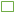   małym przedsiębiorcą,  średnim przedsiębiorcą,  prowadzącym jednoosobową działalność gospodarczą,  osobą fizyczną nieprowadzącą działalności gospodarczej,  inny rodzaj (wpisać jaki)……………………………………….mikroprzedsiębiorca - przedsiębiorcę, który w co najmniej jednym roku z dwóch ostatnich lat obrotowych spełniał łącznie następujące warunki:a) zatrudniał średniorocznie mniej niż 10 pracowników orazb) osiągnął roczny obrót netto ze sprzedaży towarów, wyrobów i usług oraz z operacji finansowych nieprzekraczający równowartości w złotych 2 milionów euro, lub sumy aktywów jego bilansu sporządzonego na koniec jednego z tych lat nie przekroczyły równowartości w złotych 2 milionów euro; mały przedsiębiorca - przedsiębiorcę, który w co najmniej jednym roku z dwóch ostatnich lat obrotowych spełniał łącznie następujące warunki:a) zatrudniał średniorocznie mniej niż 50 pracowników orazb) osiągnął roczny obrót netto ze sprzedaży towarów, wyrobów i usług oraz z operacji finansowych nieprzekraczający równowartości w złotych 10 milionów euro, lub sumy aktywów jego bilansu sporządzonego na koniec jednego z tych lat nie przekroczyły równowartości w złotych 10 milionów euro- i który nie jest mikroprzedsiębiorcą; średni przedsiębiorca - przedsiębiorcę, który w co najmniej jednym roku z dwóch ostatnich lat obrotowych spełniał łącznie następujące warunki:a) zatrudniał średniorocznie mniej niż 250 pracowników orazb) osiągnął roczny obrót netto ze sprzedaży towarów, wyrobów i usług oraz z operacji finansowych nieprzekraczający równowartości w złotych 50 milionów euro, lub sumy aktywów jego bilansu sporządzonego na koniec jednego z tych lat nie przekroczyły równowartości w złotych 43 milionów euro- i który nie jest mikroprzedsiębiorcą ani małym przedsiębiorcą;Definicje na podstawie art. 7 ust. 1 ustawy z dnia 6 marca 2018r. Prawo przedsiębiorcówUwaga! * niepotrzebne skreślićOfertę  należy złożyć w formie elektronicznej opatrzonej kwalifikowanym podpisem elektronicznym lub w postaci elektronicznej opatrzonej podpisem zaufanym lub podpisem osobistym, zgodnie z przepisami Rozporządzenia z dn. 30 grudnia 2020 r. w sprawie sposobu sporządzenia i przekazywania informacji oraz wymagań technicznych dla dokumentów elektronicznych oraz środków komunikacji elektronicznej w postępowaniu o udzielenie zamówienia publicznego lub konkursu (Dz. U. z 2020 r., poz. 2452)Lp.**Przedmiot zamówieniaStawka podatku jaką Zamawiający winien przyjąć przy odwróconym podatku VAT – art. 225 ust. 2 pkt 4 ustawy Pzp Wartość towaru bez kwoty podatku VATLp.Ty urządzenia, w którym ma być zastosowany materiał eksploatacyjnySymbol materiału eksploatacyjnego zalecanego przez producenta urządzeniaRodzaj materiału eksploatacyjnegoMinimalna wydajnośćNr katalogowy i producent i marka materiału oferowanego przez Wykonawcę ***Ilość Cena jednostkowa netto [zł]Vat [%]Cena jednostkowa brutto [zł]Wartość brutto [zł]1HP BIJ 2800C4844AE BLACKtusz (10)1 750 str.2 szt.2HP BIJ 2200C833084342 BLACK tusz (10)1 750 str.1 szt.3HP DJ 800 PLOTER C4911A CYANtusz (82)1 400 str.1 szt.4HP DJ 800 PLOTERC4912A MAGENTAtusz (82)1 400 str.1 szt.5HP DJ 800 PLOTERC4913A YELLOWtusz (82)1 400 str.1 szt.6DELL 2330DN/2350DNPK 937 (PK 941)toner6 000 str.6 szt.7XEROX C315 006R04368 BLACKtoner8 000 str.6 szt.8XEROX C315006R04370 MAGENTAtoner5 500 str.3 szt.9XEROX C315006R04369 CYANtoner5 500 str.3 szt.1XEROX C315006R04371 YELLOWtoner5 500 str.3 szt.1XEROX B-315006R04379 BLACKtoner3 000 str.2 szt.1XEROX PHASER 3330106R03621 toner8 500 str.8 szt.1XEROX PHASER 3330101R00555 BLACK bęben30 000 str.1 szt.1OKI MC 562 dnw44973508 BLACKtoner7 000 str.7 szt.1OKI MC 562 dnw44469724 CYAN toner5 000 str.6 szt.1OKI MC 562 dnw44469723 MAGENTAtoner5 000 str.6 szt.1OKI MC 562 dnw44469722 YELLOWtoner5 000 str.6 szt.OKI MC 562 dnwC301 BK/C/M/Y/K 44968301bęben20 000 str.1 kpl.1OKI B411/43144574302 BLACKbęben25 000 str.30 szt.2TOSHIBA E2330CT-FC28E-K BLACKtoner29 000 str.3 szt.2TOSHIBA E2330CT-FC28E YELLOWtoner24 000 str.1 szt.2OKI B43144574602-44574902toner10 000 str.10 szt.2OKI B432/MB49245807111-45807102toner12 000 str.25 szt.2OKI C332C 301, 44968301 bęben20 000 str.1 szt.2OKI C33246508712 BLACKtoner3 500 str.10 szt.2OKI C33246508710 MAGENTAtoner3 000 str.8 szt.2OKI C33246508711 CYANtoner3 000 str.8 szt.OKI C33246508709 YELLOW toner3 000 str.8 szt.3Panasonic KX-FL613KX-FA83toner 2 500 str.6 szt.3Panasonic KX-FL613KX-FA84Xbęben10 000  str.2 szt.3CanonI-SENSYS MF746 CX055HB3020C002 BLACKtoner7 600 str.2 szt.3BROTHER HL3170cdwTN-241-CMYKtoner2 500 str. black2 200 str. color15 kpl.3BROTHER HL3170cdwDR-241 CL  (4 szt. w kpl.)bęben15 000 str. każdy3 kpl. 3BROTHER DCP-L3550cdwTN-247 CMYKtoner3 000 str. black2 300 str. color10 kpl. 3BROTHER DCP-L3550cdwTn-243 CL CMYK (4 szt. w kpl.)bęben4 500 str. każdy2 kpl. 4Canon MF5940DNHP 05X CE505Xtoner6 500 str.6 szt.4Lexmark B2236DWB220Z00 Blackbęben12 000 str.25 szt.4Lexmark B2236DWB222X00toner6 000 str.40 szt.4Canon IPF 840 pojemnik na zużyty tusz MC-10 1320B014pojemnik na zużyty tusz-2 szt.4Laser Jet Pro MFP M426 fdnCF 226Xtoner10 000 str.10 szt.4Sharp MX3061MX-61GTBA Blacktoner40 000 str.8 szt.4Sharp MX3061MX-61GTMA MAGENTAtoner 24 000 str.6 szt.4Sharp MX3061MX-61GTYA YELLOWtoner24 000 str.6 szt.Sharp MX3061MX-61GTCA CYANtoner24 000 str.6 szt.Sharp MX3061pojemnik na zużyty tusz MX-601HBpojemnik-2 szt.HP Laser Jet M227fdnHP 30X (CF230X) BLACKtoner3 500 str.20 szt.Konica Minolta Bizhub 215TN-118(A3VW050) dwupaktoner11 000 str. każdy3 kpl.TOSHIBA E-STUDIO 166T1640 HC toner24 000 str.4 szt.Konica Minolta Bizhub C 227A8K3150 (black) TN-221K (Black)toner24 000 str.2 szt.Konica Minolta Bizhub C 227A8K3450 (cyan) TN-221Ctoner21 000 str.1 szt.Konica Minolta Bizhub C 227A8K3250 (yellow) TN-221Ytoner21 000 str.1 szt.Konica Minolta Bizhub C 227A8K3350 (magenta) TN-221Mtoner21 000 str.1 szt.Canon ISENSY MF744 CDW055HC 3019C002 CYANtoner5 900 str.4 szt.Canon ISENSY MF744 CDW055HM 3018C002 MAGENTAtoner5 900 str.4 szt.Canon ISENSY MF744 CDW055HY 3017C002 YELLOWtoner5 900 str.4 szt.Canon ISENSY MF744 CDW055HBK 3020C002 BLACKtoner7 600 str.4 szt.Canon ISENSY MF745 CDW069H 5098C002 BLACKtoner7 600 str.1 szt.Canon ISENSY MF745 CDW069H 5096C002 MAGENTAtoner5 500 str.1 szt.Canon ISENSY MF745 CDW069H 5091C002 YELLOWtoner5 500 str.1 szt.Canon ISENSY MF745 CDW069H 5093C002 CYANtoner5 500 str.1 szt.Kyocera EcoSys M6230 CIDNDK-5140 (302NR93012)bęben100 000 str.1 szt.Kyocera EcoSys M6230 CIDNBLACK TK 5270K (1T02TV0NL0)toner8 000 str.6 szt.Kyocera EcoSys M6230 CIDNMAGNETA TK 5270M (1T02TVBNL0)toner6 000 str.3 szt.Kyocera EcoSys M6230 CIDNYELLOW TK 5270M (1T02TVANL0)toner6 000 str.3 szt.Kyocera EcoSys M6230 CIDNCYAN TK 5270M (1T02TVCNL0)toner6 000 str.3 szt.RAZEMRAZEMRAZEMRAZEMRAZEMRAZEMRAZEMRAZEMRAZEMRAZEM